Antena vertical HF SIN RADIALES en aluminio.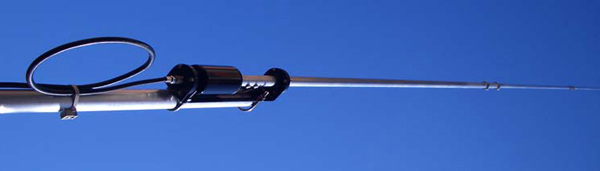 OUT-250B D ORIGINALESPECIFICACIONES TECNICASESPECIFICACIONES TECNICASBandas6, 10, 12, 15, 17, 20, 30, 40, & 75/80 Mts.TX:3,5 - 57 Mhz.RX:2,0 - 90 Mhz.Pot. Máxima250W SSB & 125W FMImpedancia50 Ohmios.R.O.E. / SWR.Menor de 1.5Altura7,13 Mts.Peso3 Kgs.Velocidad viento máx.110 KM/h.Diámetro MástilDe 25 a 42 mm.